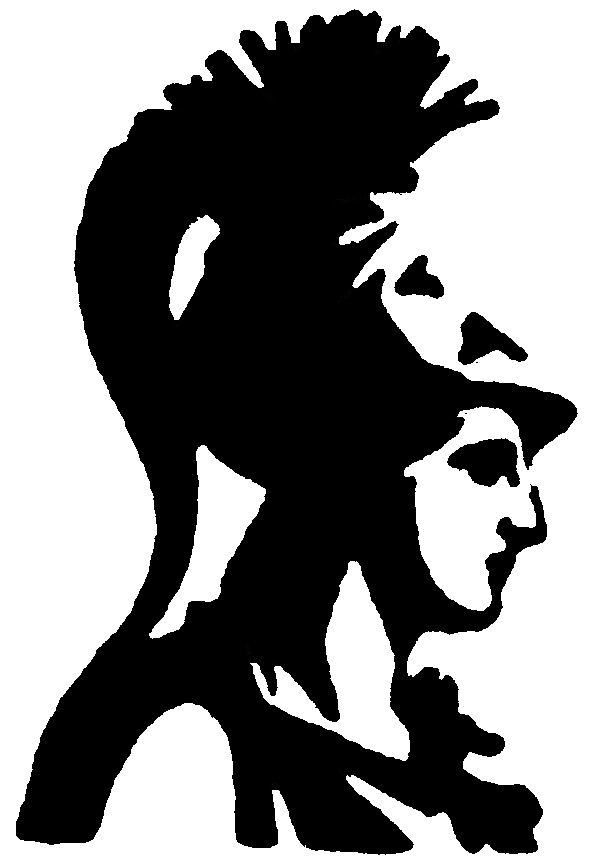 Αθήνα, 22-11-2017ΑΝΑΚΟΙΝΩΣΗ ΓΙΑ ΤΟΥΣ ΦΟΙΤΗΤΕΣ ΤΗΣ ΟΔΟΝΤΙΑΤΡΙΚΗΣ ΣΧΟΛΗΣ ΚΑΙ ΤΟΥ ΦΑΡΜΑΚΕΥΤΙΚΟΥ ΤΜΗΜΑΤΟΣΣας ενημερώνουμε ότι το προγραμματισμένο μάθημα της Ανατομίας από Αμφιθεάτρου, την Πέμπτη 23-11-2017 (ώρα:16.30 – 18.30), δεν θα πραγματοποιηθεί για τους φοιτητές της Οδοντιατρικής Σχολής και τους φοιτητές του Φαρμακευτικού τμήματος.Επίσης το μάθημα της Δευτέρας, 27-11-2017 θα πραγματοποιηθεί την ώρα 15.30 αντί της προγραμματισμένης ώρας 16.00.      -                         Εκ του Εργαστηρίου